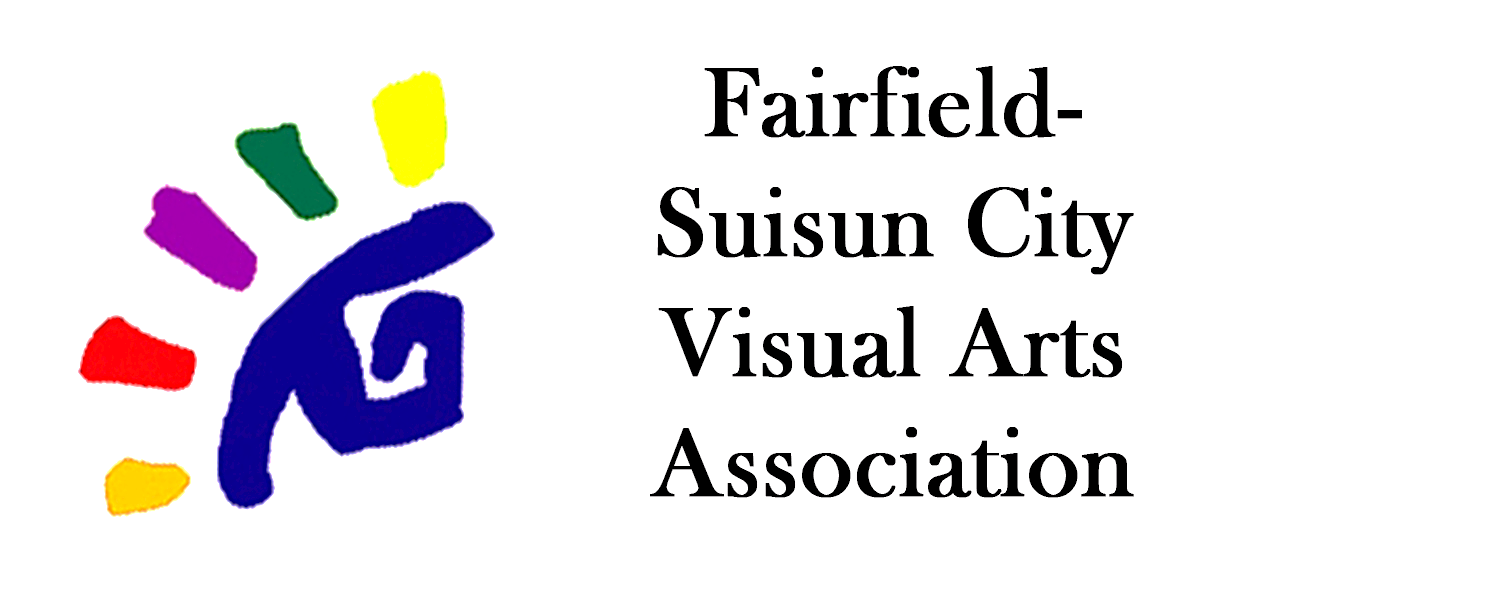 Solano Town Center Gallery

Gallery Temporarily Closed Due to the COVID-19‘Electric Words’July 15 thru August 22Featured Artist: Jodi Webber

Visit our website’s Quarantine Gallery to see the beautiful artwork of our featured Artist, Jodi Webber, and the current show ‘Electric Words’!
https://www.fvaa-arts.org/quarantine-galleryArt Auction

The FSVAA will be having an Abandoned Art Auction after the reopening of the Gallery. We have a large collection of abandoned paintings, photography, and ceramics we have collected over the years.
22nd Annual Art on the VineSaturday, Oct. 3 and Sunday, Oct. 4 10am - 5pm
Setup on Friday, 3pm or Saturday, 7am Booths are still available
Member Fee: $85 Indoors and OutdoorsFood Trucks, Music, Art, Wine, Bocce Ball,and a lot of fun!Lawler House Cleaning

I would like to thank Laura Klein and Mace Santos for helping clean out the attic on Wednesday, June 24. We will have another work day on July 1, 8am.1st Annual FSVAA Children’s Art ShowThis show will be for Fairfield-Suisun elementary and middle school children. The event will be held for 2 weeks at the same time as the FSVAA High School Art Show. The show will be held in the Mall at the home of our new sponsor ‘Common Ground’.‘Common Ground’ will also be the location of our FSVAA Abandoned Art Auction. More information to follow with additional details.KVIE PBS Art Auction
Congratulations go out to JoRené Danel, Dennis Ariza, Jodi Webber, JT Whittaker, Marcia Jones, Ken Chew, Adrienne Emmering, Phil Venable, and Misuk Goltz. Their artwork will be on display at the KVIE Gallery in Sacramento and on TV during the auction in October.
New Sponsor

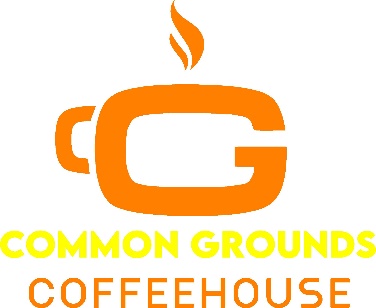 Located near our Gallery, they will be hosting our first FSVAA Children’s Art Show in February 2021.Art Class/Camp Schedule
Solano Town Center Gallery
August Art Camp, August 3-7 will include:Weaving, Stitchery on Burlap, Tissue Paper Collage, Acrylic Techniques, and Printmaking
Morning Sessions are for Ages 6-9
M-F, 10-11:30amAfternoon Sessions are for Ages 10-14
M-F, 12-2pmEach session is 5 days @ $150 per StudentAll Materials are Provided!
For more information please call Dennis Ariza, Fairfield-Suisun City Visual Arts Association President/Gallery Director at (707) 688-8889To Sign Up, Visit Our Website: https://www.fvaa-arts.org/art-classesNew Members
John C. Reiger
Daisey Dearman
DayJahnea Dearman
Bahiya SpauldingFSVAA Sponsors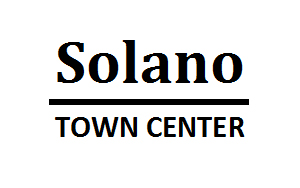 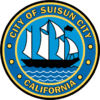 
Julian Ln, Fairfield
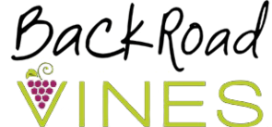 
Solano Town Center, Fairfield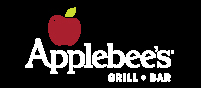 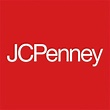 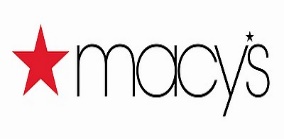 Solano Town Center, Fairfield
North Texas Street, Fairfield
Travis Blvd, Fairfield
Alamo Drive, Vacaville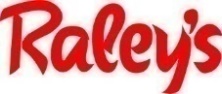 
E. Main Street, Vacaville
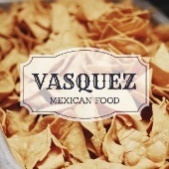 
Fairfield, CA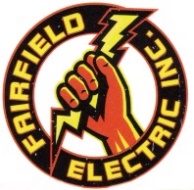 
Merchant Street, Vacaville
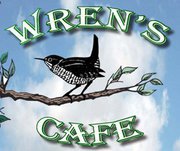 
Fairfield, CA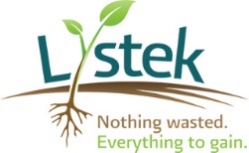 
Waterman Blvd., Fairfield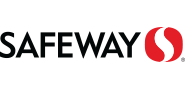 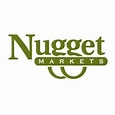 Browns Valley Pkwy, Vacaville
Peabody Road, Vacaville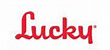 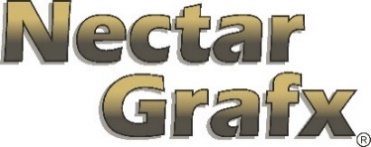 Fairfield
Solano Town Center
Near our Gallery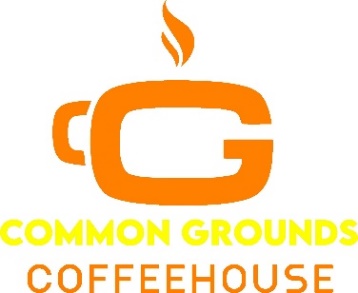 